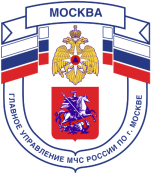 Главное управление МЧС России по г. МосквеУправление по Новомосковскому и Троицкому АО1 региональный отдел надзорной деятельности и профилактической работы119034, г. Москва, поселение Сосенское, поселок Газопровод, д. 15, телефон: 8(495)817-60-74,	E-mail: nitao1@gpn.moscow	ПАМЯТКА  - ЛЕСНЫЕ ПОЖАРЫ Пожары в лесах могут возникать в жаркую и засушливую погоду от ударов молний, «пала» сухой травы, а также не соблюдение правил поведения в лесу в пожароопасный период и неосторожного обращения с огнем. Лесные пожары оказывают разрушительное действие на лесные ресурсы, уничтожают флору и фауну, вызывают повреждения почвы, загрязняют атмосферу продуктами сгорания. Ослабленные пожарами насаждения становятся источниками болезней растений, снижается полезные свойства леса. Лесные пожары приводят к массовым пожарам в населенных пунктах, дачных поселках, выходу из строя линий связи и электропередач, деревянных мостов, сельскохозяйственных угодий. Наиболее часто в лесных массивах возникают низовые пожары, при которых выгорают лесная подстилка, подрост и подлесок, травянисто-кустарничковый покров. Валежник, корневища деревьев. В засушливый период при ветре могут возникать верховые пожары, при которых огонь распространяется и по кронам деревьев, преимущественно хвойных пород. Скорость распространения низового пожара достигается от 0,1 до 3 метров в минуту, а верхового – до 100 м в минуту по направлению ветра. Телефон пожарной охраны – 101, 112Единый телефон доверия ГУ МЧС России по г. Москве: +7(495) 637-22-22mchs.qov.ru – официальный интернет сайт МЧС России